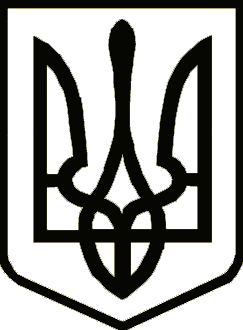 УкраїнаНОСІВСЬКА  МІСЬКА РАДА
Носівського району ЧЕРНІГІВСЬКОЇ  ОБЛАСТІРІШЕННЯ(сорокова сесія сьомого скликання) 13   липня  2018 року                                                                    №6/40/VІІм.НосівкаПро вилучення з оперативногоуправління відділу освіти, сім’ї, молоді та спорту Носівської міської  ради нерухомого майна	Відповідно до статті 26 Закону України «Про місцеве самоврядування в Україні», з метою ефективного використання майна комунальної власності, враховуючи клопотання відділу освіти, молоді та спорту Носівської міської ради, міська рада  вирішила:1. Припинити право оперативного управління та  вилучити з відділу освіти, сім’ї, молоді та спорту Носівської міської ради нерухоме майно розташоване за адресою: Чернігівська область, м. Носівка, вул. Автоколонна,1 згідно додатку 1.2. Відділу освіти, молоді та спорту Носівської міської ради передати в оперативне управління Носівській міській раді з подальшим взяттям на баланс нерухомого майна згідно додатку 2.3. Затвердити комісію по прийому-передачі комунального майна між Носівською міською радою та відділом освіти, сім’ї, молоді та спорту Носівської міської ради у складі згідно додатку 3 .4. Відділу освіти, молоді та спорту Носівської міської ради передати в господарське відання КП «Носівка-Комунальник» Носівської міської ради з подальшим взяттям на баланс нерухомого майна згідно додатку 4.5. Затвердити комісію по прийому-передачі комунального майна між  КП «Носівка-Комунальник» Носівської міської ради та відділом освіти, сім’ї, молоді та спорту Носівської міської ради у складі згідно додатку 5.6. Відділу освіти, молоді та спорту Носівської міської ради передати в господарське відання КП «Носівські теплові мережі» Носівської міської ради з подальшим взяттям на баланс нерухомого майна згідно додатку 6.7. Затвердити комісію по прийому-передачі комунального майна між  КП «Носівські теплові мережі» Носівської міської ради та відділом освіти, сім’ї, молоді та спорту Носівської міської ради у складі згідно додатку 7.        8. Комісіям по прийому-передачі комунального майна здійснити прийняття-передачу вищезазначеного майна відповідно до чинного законодавства в місячний термін.         9.  Контроль за виконанням даного  рішення покласти на комісії з питань соціально-економічного розвитку міста, бюджету, фінансів та підприємництва та з питань житлово-комунального господарства, комунального майна,  благоустрою, архітектури, будівництва, транспорту, зв’язку та сфери послуг. Міський голова                                                                       В.М. Ігнатченко        